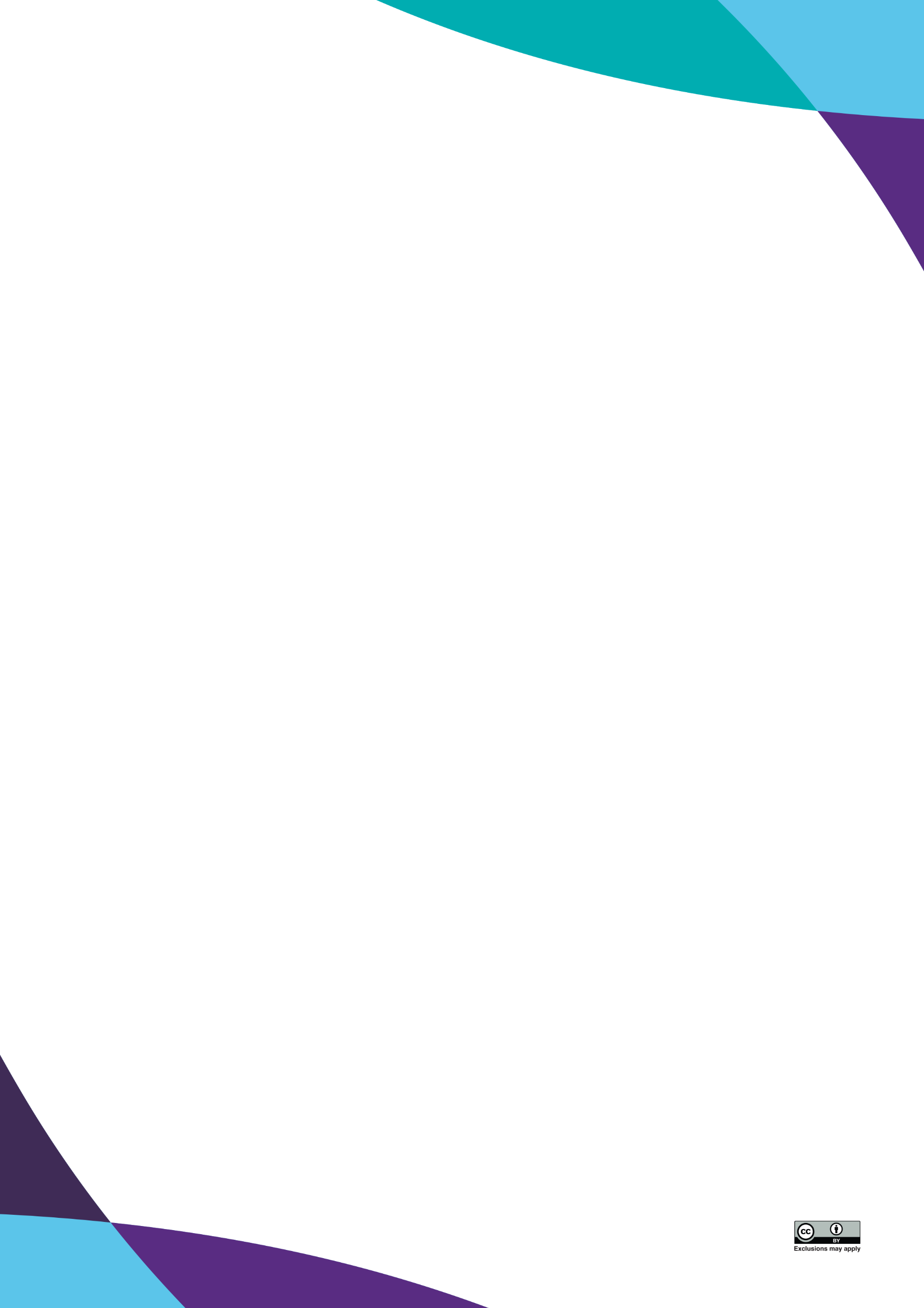 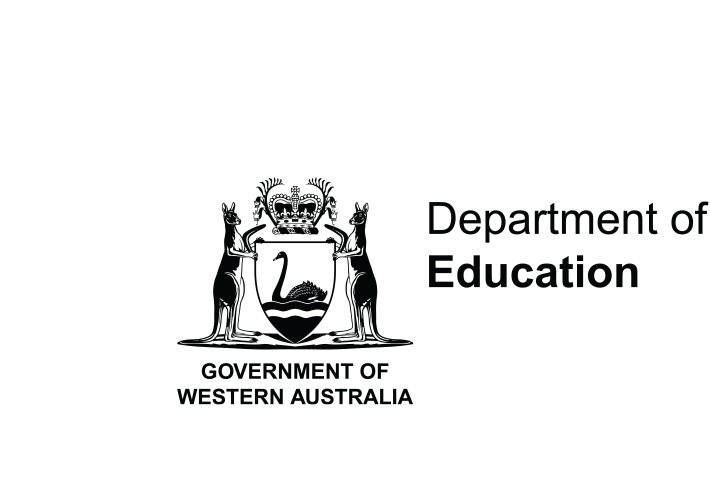 Instrumental Music School Services parent information evenings 2023 Metropolitan regionBeginner instrumental music students 2024All meetings start at 7:30 pm and run for approximately one hour. Direction signs from the main school entrance to the venue will be displayed on-site.Parents who are unable to attend the meeting closest to their home because the date does not suit are welcome to attend another venue on another night.Important note: Meetings marked [ # ] will cater for orchestral strings (violin, viola, cello, double bass). Meetings marked with [ % ] will cater for contemporary guitar. All venues will provide information on concert band instruments and classical guitar.There is no charge for the meetings. To book, use the TryBooking link below each venue.1	.1/11/2023Instrumental Music School Services – Parent Information Evenings 2023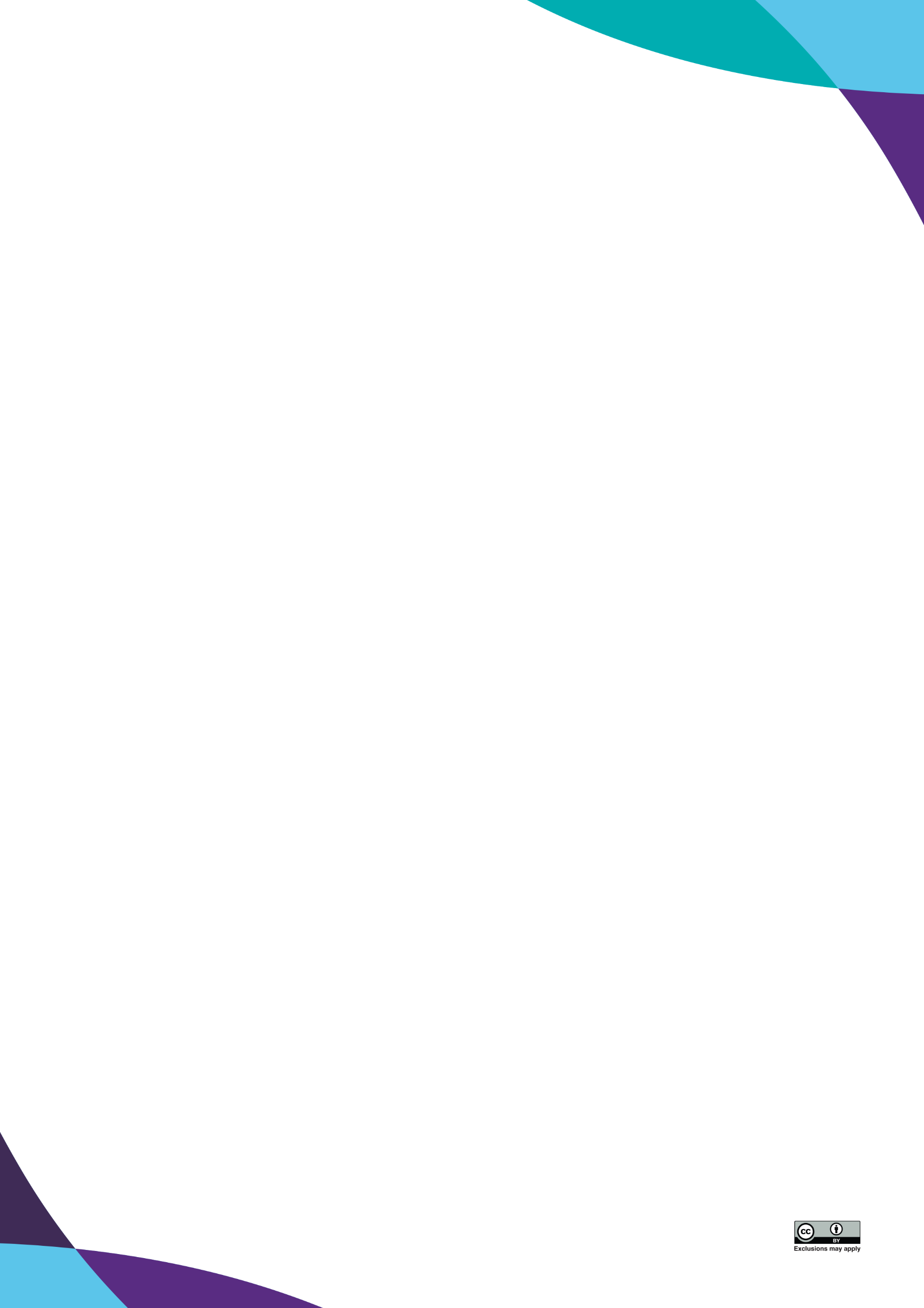 Metropolitan Region – continued…Beginner Instrumental Music Students 2024.2	1/11/2023Monday 27 November 2023Monday 27 November 2023Ballajura Community Collegehttps://www.trybooking.com/CMWJLIllawarra Cres South, Ballajura 6066# Bob Hawke Collegehttps://www.trybooking.com/CMWJF200 Roberts Rd, Subiaco 6008# Churchlands Senior High Schoolhttps://www.trybooking.com/CMWIXTaryn Fiebig Concert Hall, Churchlands SHS 20 Lucca St, Churchlands 6018% Harrisdale Senior High Schoolhttps://www.trybooking.com/CMWIH1 Laverton Crescent, Harrisdale 6112# Kalamunda Senior High Schoolhttps://www.trybooking.com/CMWHX12 Cotherstone Road, Kalamunda 6076Tuesday 28 November 2023Tuesday 28 November 2023Baldivis Secondary Collegehttps://www.trybooking.com/CMWHVStillwater Drive, Baldivis 6171Belmont City Collegehttps://www.trybooking.com/CMWHS106 Fisher St, Belmont 6105# Carine Senior High Schoolhttps://www.trybooking.com/CMWHNEveringham St, Carine 6020Governor Stirling Senior High Schoolhttps://www.trybooking.com/CMWHL25 Third Ave, Woodbridge 6056# Melville Senior High Schoolhttps://www.trybooking.com/CMWHJPotts St, Melville 6156Wednesday 29 November 2023Wednesday 29 November 2023% Butler Collegehttps://www.trybooking.com/CMWHH15 McCormack Blvd, Butler 6036% Comet Bay Collegehttps://www.trybooking.com/CMWGZAllatoona Ave, Secret Harbour 6173Ocean Reef SHShttps://www.trybooking.com/CMWGV21 Venturi Drive, Ocean Reef 6027# Rossmoyne Senior High Schoolhttps://www.trybooking.com/CMWGTKeith St, Rossmoyne 6148Thursday 30 November 2023Thursday 30 November 2023Eastern Hills Senior High Schoolhttps://www.trybooking.com/CMUDBKeane St East, Mt Helena 6082# Kelmscott Senior High Schoolhttps://www.trybooking.com/CMUEH50 Third Ave, Kelmscott 6111# Mt Lawley Senior High Schoolhttps://www.trybooking.com/CMUEOWoodsome St, Mt Lawley 6050